Revidering av taxa för vård och omsorg om äldre och personer med funktionsnedsättning 2022Kommunstyrelsen föreslår Kommunfullmäktige beslutaGodkänna Taxa för vård och omsorg om äldre och personer med funktionsnedsättning med föreslagna ändring att avgiften för trygghetslarm borttages.Ärendet i sin helhetVård- och äldrenämnden antog en ny reviderad version av Taxa för vård och omsorg om äldre och personer med funktionsnedsättning vid sitt möte den 2021-12-14. Ändringen gäller insatsen matdistribution, som i den nya reviderade taxan flyttas till serviceinsatser.Vård- och äldrenämnden har under en rad år uppvisat ett väsentligt ekonomiskt överskott. Kommunstyrelsen anser således att utrymme finns för en ambitionshöjning gällande trygghetsskapande åtgärder inom förvaltningens verksamheter. Kommunstyrelsen beslutar av denna anledning att avgiften för trygghetslarm slopas i reviderad taxa för vård och omsorg om äldre och personer med funktionsnedsättning 2022, och att 200 kr per larm istället tas ut.Beslutsunderlag1. Reviderad Taxa vård och omsorgKommunfullmäktiges beslut expedieras tillVård- och äldrenämndenSociala omsorgsnämndenFörfattningssamlingenAnnette Carlson (M) KommunalrådAndreas Exner (SD) KommunalrådNiklas Arvidsson (KD)Kommunalråd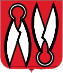 KOMMUNFULLMÄKTIGESKRIVELSEKOMMUNFULLMÄKTIGESKRIVELSESida1(1)Datum2021-01-17InstansKommunstyrelsenDnr KS 2021-00950 3.7.2.25ALTERNATIVT FÖRSLAGInstansKommunstyrelsenDnr KS 2021-00950 3.7.2.25KommunfullmäktigeKommunfullmäktige